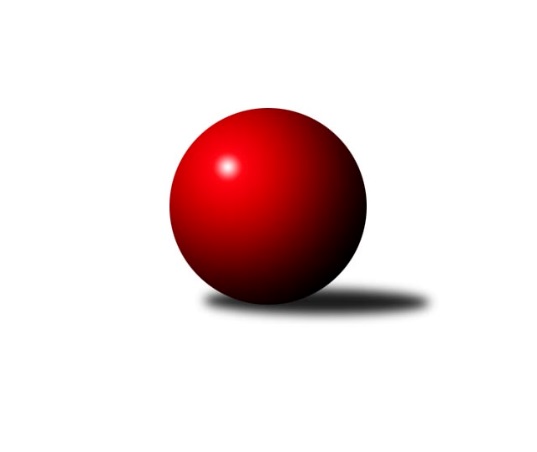 Č.22Ročník 2023/2024	19.5.2024 2. KLM A 2023/2024Statistika 22. kolaTabulka družstev:		družstvo	záp	výh	rem	proh	skore	sety	průměr	body	plné	dorážka	chyby	1.	TJ Sl. Kamenice nad Lipou	22	15	2	5	111.0 : 65.0 	(297.5 : 230.5)	3403	32	2261	1142	22.4	2.	TJ Sokol Kdyně	22	14	2	6	107.0 : 69.0 	(288.5 : 239.5)	3404	30	2247	1157	22.5	3.	TJ Červený Kostelec	22	13	1	8	104.5 : 71.5 	(276.5 : 251.5)	3356	27	2235	1122	25.9	4.	SKK Rokycany B	22	13	0	9	99.0 : 77.0 	(279.0 : 249.0)	3352	26	2234	1118	23.1	5.	KK Kosmonosy	22	10	1	11	89.5 : 86.5 	(271.0 : 257.0)	3334	21	2220	1114	22	6.	SKK Bohušovice	22	10	1	11	83.0 : 93.0 	(246.5 : 281.5)	3296	21	2210	1085	28.1	7.	SKK Podbořany	22	10	0	12	90.0 : 86.0 	(260.5 : 267.5)	3264	20	2202	1062	30.2	8.	TJ Lomnice	22	9	2	11	83.0 : 93.0 	(258.5 : 269.5)	3315	20	2217	1098	26.6	9.	Kuželky Tehovec	22	10	0	12	74.0 : 102.0 	(250.0 : 278.0)	3349	20	2242	1107	26.5	10.	KK Lokomotiva Tábor	22	9	1	12	81.0 : 95.0 	(258.5 : 269.5)	3338	19	2237	1101	24.5	11.	KK Konstruktiva Praha	22	7	2	13	71.5 : 104.5 	(246.0 : 282.0)	3314	16	2231	1083	27.2	12.	SKK Jičín	22	6	0	16	62.5 : 113.5 	(235.5 : 292.5)	3264	12	2212	1051	34.2Tabulka doma:		družstvo	záp	výh	rem	proh	skore	sety	průměr	body	maximum	minimum	1.	TJ Červený Kostelec	11	11	0	0	69.0 : 19.0 	(162.5 : 101.5)	3558	22	3667	3419	2.	SKK Podbořany	11	9	0	2	63.0 : 25.0 	(148.5 : 115.5)	3320	18	3418	3190	3.	TJ Sl. Kamenice nad Lipou	11	9	0	2	62.0 : 26.0 	(152.0 : 112.0)	3441	18	3518	3329	4.	TJ Sokol Kdyně	11	8	1	2	57.0 : 31.0 	(151.5 : 112.5)	3388	17	3510	3315	5.	TJ Lomnice	11	8	1	2	57.0 : 31.0 	(150.0 : 114.0)	3215	17	3326	3151	6.	SKK Bohušovice	11	8	1	2	53.0 : 35.0 	(145.0 : 119.0)	3218	17	3286	3134	7.	SKK Rokycany B	11	8	0	3	57.0 : 31.0 	(149.5 : 114.5)	3442	16	3544	3343	8.	KK Lokomotiva Tábor	11	8	0	3	55.0 : 33.0 	(149.0 : 115.0)	3421	16	3524	3346	9.	KK Kosmonosy	11	7	1	3	54.5 : 33.5 	(149.0 : 115.0)	3388	15	3458	3229	10.	Kuželky Tehovec	11	6	0	5	42.0 : 46.0 	(130.0 : 134.0)	3455	12	3552	3256	11.	SKK Jičín	11	5	0	6	40.5 : 47.5 	(130.5 : 133.5)	3384	10	3591	3246	12.	KK Konstruktiva Praha	11	4	2	5	40.0 : 48.0 	(133.0 : 131.0)	3328	10	3402	3238Tabulka venku:		družstvo	záp	výh	rem	proh	skore	sety	průměr	body	maximum	minimum	1.	TJ Sl. Kamenice nad Lipou	11	6	2	3	49.0 : 39.0 	(145.5 : 118.5)	3400	14	3492	3206	2.	TJ Sokol Kdyně	11	6	1	4	50.0 : 38.0 	(137.0 : 127.0)	3405	13	3656	3214	3.	SKK Rokycany B	11	5	0	6	42.0 : 46.0 	(129.5 : 134.5)	3344	10	3536	3127	4.	Kuželky Tehovec	11	4	0	7	32.0 : 56.0 	(120.0 : 144.0)	3339	8	3484	3092	5.	KK Kosmonosy	11	3	0	8	35.0 : 53.0 	(122.0 : 142.0)	3329	6	3486	3155	6.	KK Konstruktiva Praha	11	3	0	8	31.5 : 56.5 	(113.0 : 151.0)	3313	6	3450	3124	7.	TJ Červený Kostelec	11	2	1	8	35.5 : 52.5 	(114.0 : 150.0)	3338	5	3525	3095	8.	SKK Bohušovice	11	2	0	9	30.0 : 58.0 	(101.5 : 162.5)	3303	4	3469	3158	9.	KK Lokomotiva Tábor	11	1	1	9	26.0 : 62.0 	(109.5 : 154.5)	3330	3	3504	3177	10.	TJ Lomnice	11	1	1	9	26.0 : 62.0 	(108.5 : 155.5)	3324	3	3503	3203	11.	SKK Podbořany	11	1	0	10	27.0 : 61.0 	(112.0 : 152.0)	3259	2	3417	3083	12.	SKK Jičín	11	1	0	10	22.0 : 66.0 	(105.0 : 159.0)	3253	2	3447	3075Tabulka podzimní části:		družstvo	záp	výh	rem	proh	skore	sety	průměr	body	doma	venku	1.	TJ Červený Kostelec	11	7	0	4	56.5 : 31.5 	(144.5 : 119.5)	3436	14 	6 	0 	0 	1 	0 	4	2.	KK Kosmonosy	11	7	0	4	53.5 : 34.5 	(142.0 : 122.0)	3329	14 	4 	0 	2 	3 	0 	2	3.	KK Lokomotiva Tábor	11	7	0	4	50.0 : 38.0 	(137.5 : 126.5)	3384	14 	6 	0 	0 	1 	0 	4	4.	SKK Rokycany B	11	7	0	4	48.0 : 40.0 	(140.0 : 124.0)	3355	14 	4 	0 	1 	3 	0 	3	5.	TJ Sokol Kdyně	11	6	1	4	51.0 : 37.0 	(141.0 : 123.0)	3395	13 	3 	1 	1 	3 	0 	3	6.	TJ Sl. Kamenice nad Lipou	11	6	1	4	47.0 : 41.0 	(142.5 : 121.5)	3380	13 	3 	0 	2 	3 	1 	2	7.	SKK Bohušovice	11	6	0	5	44.0 : 44.0 	(129.0 : 135.0)	3307	12 	5 	0 	1 	1 	0 	4	8.	SKK Podbořany	11	5	0	6	46.0 : 42.0 	(134.0 : 130.0)	3270	10 	4 	0 	1 	1 	0 	5	9.	Kuželky Tehovec	11	5	0	6	35.5 : 52.5 	(118.5 : 145.5)	3347	10 	2 	0 	4 	3 	0 	2	10.	TJ Lomnice	11	4	0	7	40.0 : 48.0 	(125.0 : 139.0)	3302	8 	4 	0 	1 	0 	0 	6	11.	SKK Jičín	11	3	0	8	30.5 : 57.5 	(118.5 : 145.5)	3249	6 	3 	0 	2 	0 	0 	6	12.	KK Konstruktiva Praha	11	2	0	9	26.0 : 62.0 	(111.5 : 152.5)	3308	4 	2 	0 	4 	0 	0 	5Tabulka jarní části:		družstvo	záp	výh	rem	proh	skore	sety	průměr	body	doma	venku	1.	TJ Sl. Kamenice nad Lipou	11	9	1	1	64.0 : 24.0 	(155.0 : 109.0)	3436	19 	6 	0 	0 	3 	1 	1 	2.	TJ Sokol Kdyně	11	8	1	2	56.0 : 32.0 	(147.5 : 116.5)	3411	17 	5 	0 	1 	3 	1 	1 	3.	TJ Červený Kostelec	11	6	1	4	48.0 : 40.0 	(132.0 : 132.0)	3316	13 	5 	0 	0 	1 	1 	4 	4.	SKK Rokycany B	11	6	0	5	51.0 : 37.0 	(139.0 : 125.0)	3364	12 	4 	0 	2 	2 	0 	3 	5.	KK Konstruktiva Praha	11	5	2	4	45.5 : 42.5 	(134.5 : 129.5)	3321	12 	2 	2 	1 	3 	0 	3 	6.	TJ Lomnice	11	5	2	4	43.0 : 45.0 	(133.5 : 130.5)	3314	12 	4 	1 	1 	1 	1 	3 	7.	SKK Podbořany	11	5	0	6	44.0 : 44.0 	(126.5 : 137.5)	3265	10 	5 	0 	1 	0 	0 	5 	8.	Kuželky Tehovec	11	5	0	6	38.5 : 49.5 	(131.5 : 132.5)	3367	10 	4 	0 	1 	1 	0 	5 	9.	SKK Bohušovice	11	4	1	6	39.0 : 49.0 	(117.5 : 146.5)	3271	9 	3 	1 	1 	1 	0 	5 	10.	KK Kosmonosy	11	3	1	7	36.0 : 52.0 	(129.0 : 135.0)	3346	7 	3 	1 	1 	0 	0 	6 	11.	SKK Jičín	11	3	0	8	32.0 : 56.0 	(117.0 : 147.0)	3301	6 	2 	0 	4 	1 	0 	4 	12.	KK Lokomotiva Tábor	11	2	1	8	31.0 : 57.0 	(121.0 : 143.0)	3308	5 	2 	0 	3 	0 	1 	5 Zisk bodů pro družstvo:		jméno hráče	družstvo	body	zápasy	v %	dílčí body	sety	v %	1.	Viktor Pytlík 	TJ Sokol Kdyně 	22	/	22	(100%)	65	/	88	(74%)	2.	Václav Rychtařík ml.	TJ Sl. Kamenice nad Lipou 	20	/	22	(91%)	68.5	/	88	(78%)	3.	Filip Löffelmann 	TJ Sokol Kdyně 	19	/	22	(86%)	59.5	/	88	(68%)	4.	Ondřej Mrkos 	TJ Červený Kostelec   	19	/	22	(86%)	57.5	/	88	(65%)	5.	Karel Dúška 	TJ Sl. Kamenice nad Lipou 	18	/	22	(82%)	55	/	88	(63%)	6.	Milan Perníček 	SKK Bohušovice 	17	/	21	(81%)	59	/	84	(70%)	7.	Petr Vaněk 	TJ Červený Kostelec   	17	/	22	(77%)	54.5	/	88	(62%)	8.	Roman Pytlík 	SKK Rokycany B 	16	/	21	(76%)	56	/	84	(67%)	9.	Pavel Honsa 	SKK Rokycany B 	15	/	19	(79%)	50.5	/	76	(66%)	10.	Jakub Šmidlík 	Kuželky Tehovec  	15	/	21	(71%)	55.5	/	84	(66%)	11.	Jiří Benda ml.	TJ Sokol Kdyně 	15	/	22	(68%)	54.5	/	88	(62%)	12.	Jiří Vondráček 	KK Kosmonosy  	14	/	19	(74%)	52	/	76	(68%)	13.	David Kášek 	KK Lokomotiva Tábor 	14	/	20	(70%)	46.5	/	80	(58%)	14.	Vladimír Šána 	SKK Podbořany  	14	/	22	(64%)	44.5	/	88	(51%)	15.	Radek Dvořák 	SKK Podbořany  	13.5	/	21	(64%)	50.5	/	84	(60%)	16.	Zdeněk Kamiš 	KK Lokomotiva Tábor 	13	/	21	(62%)	51	/	84	(61%)	17.	Jakub Dařílek 	SKK Bohušovice 	12	/	18	(67%)	42.5	/	72	(59%)	18.	Antonín Valeška 	TJ Lomnice 	12	/	20	(60%)	43.5	/	80	(54%)	19.	Lukáš Dúška 	TJ Sl. Kamenice nad Lipou 	12	/	22	(55%)	49.5	/	88	(56%)	20.	Luboš Beneš 	KK Kosmonosy  	12	/	22	(55%)	46	/	88	(52%)	21.	Josef Vejvara 	SKK Jičín 	12	/	22	(55%)	45.5	/	88	(52%)	22.	Jaroslav Wagner 	SKK Podbořany  	11.5	/	17	(68%)	40.5	/	68	(60%)	23.	Václav Posejpal 	KK Konstruktiva Praha  	11	/	18	(61%)	40.5	/	72	(56%)	24.	Martin Prokůpek 	SKK Rokycany B 	11	/	21	(52%)	48	/	84	(57%)	25.	Zdeněk Zahrádka 	KK Konstruktiva Praha  	11	/	21	(52%)	40.5	/	84	(48%)	26.	Kamil Ausbuher 	SKK Podbořany  	11	/	21	(52%)	39.5	/	84	(47%)	27.	Daniel Neumann 	TJ Červený Kostelec   	10	/	12	(83%)	33	/	48	(69%)	28.	Pavel Louda 	SKK Jičín 	10	/	16	(63%)	36	/	64	(56%)	29.	Dušan Plocek 	KK Kosmonosy  	10	/	17	(59%)	38.5	/	68	(57%)	30.	Tomáš Bajtalon 	KK Kosmonosy  	10	/	17	(59%)	38	/	68	(56%)	31.	Jakub Wenzel 	TJ Červený Kostelec   	10	/	17	(59%)	34.5	/	68	(51%)	32.	Jindřich Dvořák 	TJ Sokol Kdyně 	10	/	18	(56%)	34	/	72	(47%)	33.	Miroslav Knespl 	TJ Lomnice 	10	/	19	(53%)	39.5	/	76	(52%)	34.	Lukáš Dařílek 	SKK Bohušovice 	10	/	21	(48%)	41	/	84	(49%)	35.	Jiří Běloch 	TJ Lomnice 	10	/	22	(45%)	43	/	88	(49%)	36.	Stanislav Rada 	SKK Podbořany  	10	/	22	(45%)	36	/	88	(41%)	37.	Vojtěch Špelina 	SKK Rokycany B 	9	/	10	(90%)	28	/	40	(70%)	38.	Petr Tepličanec 	KK Konstruktiva Praha  	9	/	18	(50%)	36.5	/	72	(51%)	39.	Petr Šindelář 	TJ Sl. Kamenice nad Lipou 	9	/	18	(50%)	34.5	/	72	(48%)	40.	Tomáš Svoboda 	SKK Bohušovice 	9	/	20	(45%)	37.5	/	80	(47%)	41.	Daniel Balcar 	TJ Červený Kostelec   	8.5	/	20	(43%)	39	/	80	(49%)	42.	Josef Krotký 	TJ Lomnice 	8	/	10	(80%)	28	/	40	(70%)	43.	Martin Filakovský 	TJ Sl. Kamenice nad Lipou 	8	/	11	(73%)	25	/	44	(57%)	44.	Petr Fara 	SKK Rokycany B 	8	/	13	(62%)	28	/	52	(54%)	45.	Filip Bajer 	KK Kosmonosy  	8	/	14	(57%)	24	/	56	(43%)	46.	Jaroslav Mihál 	KK Lokomotiva Tábor 	8	/	15	(53%)	27.5	/	60	(46%)	47.	Oldřich Roubek 	KK Lokomotiva Tábor 	8	/	19	(42%)	39	/	76	(51%)	48.	Stanislav Novák 	TJ Lomnice 	8	/	19	(42%)	34	/	76	(45%)	49.	Tibor Machala 	KK Konstruktiva Praha  	8	/	20	(40%)	39.5	/	80	(49%)	50.	David Novák 	Kuželky Tehovec  	8	/	20	(40%)	37	/	80	(46%)	51.	Jiří Šťastný 	Kuželky Tehovec  	7.5	/	16	(47%)	27	/	64	(42%)	52.	Tomáš Hanuš 	SKK Jičín 	7.5	/	17	(44%)	32.5	/	68	(48%)	53.	Pavel Vymazal 	KK Konstruktiva Praha  	7	/	10	(70%)	24	/	40	(60%)	54.	Jaromír Fabián 	KK Kosmonosy  	7	/	14	(50%)	23	/	56	(41%)	55.	Karel Smažík 	KK Lokomotiva Tábor 	7	/	19	(37%)	37	/	76	(49%)	56.	Jaroslav Procházka 	Kuželky Tehovec  	6.5	/	17	(38%)	29.5	/	68	(43%)	57.	Štěpán Diosegi 	TJ Lomnice 	6	/	11	(55%)	19.5	/	44	(44%)	58.	Jaromír Hnát 	SKK Bohušovice 	6	/	12	(50%)	19	/	48	(40%)	59.	Martin Perníček 	SKK Bohušovice 	6	/	15	(40%)	23.5	/	60	(39%)	60.	Ondřej Novák 	KK Lokomotiva Tábor 	6	/	16	(38%)	28.5	/	64	(45%)	61.	Štěpán Schuster 	TJ Červený Kostelec   	6	/	17	(35%)	33.5	/	68	(49%)	62.	Jiří Ouhel 	TJ Sl. Kamenice nad Lipou 	6	/	19	(32%)	37.5	/	76	(49%)	63.	Jan Barchánek 	KK Konstruktiva Praha  	5.5	/	18	(31%)	33.5	/	72	(47%)	64.	Zdeněk Chvátal 	TJ Lomnice 	5	/	11	(45%)	20.5	/	44	(47%)	65.	Jiří Vaňata 	KK Lokomotiva Tábor 	5	/	14	(36%)	21	/	56	(38%)	66.	Pavel Říha 	KK Kosmonosy  	5	/	15	(33%)	26	/	60	(43%)	67.	Tomáš Timura 	TJ Sokol Kdyně 	5	/	17	(29%)	29	/	68	(43%)	68.	Karel Koubek 	SKK Rokycany B 	4	/	4	(100%)	11.5	/	16	(72%)	69.	Agaton Plaňanský ml.	SKK Jičín 	4	/	9	(44%)	15.5	/	36	(43%)	70.	Agaton Plaňanský st.	SKK Jičín 	4	/	10	(40%)	20	/	40	(50%)	71.	Aleš Kloutvor 	SKK Jičín 	4	/	10	(40%)	16.5	/	40	(41%)	72.	Petr Šmidlík 	Kuželky Tehovec  	4	/	14	(29%)	21.5	/	56	(38%)	73.	Libor Bureš 	SKK Rokycany B 	4	/	14	(29%)	20.5	/	56	(37%)	74.	Pavel Kohlíček 	KK Konstruktiva Praha  	4	/	14	(29%)	18	/	56	(32%)	75.	Jaroslav Soukup 	SKK Jičín 	4	/	15	(27%)	22	/	60	(37%)	76.	Martin Mýl 	TJ Červený Kostelec   	4	/	15	(27%)	17.5	/	60	(29%)	77.	Martin Bílek 	Kuželky Tehovec  	4	/	16	(25%)	22.5	/	64	(35%)	78.	Jiří Benda st.	TJ Sokol Kdyně 	4	/	22	(18%)	31.5	/	88	(36%)	79.	Rudolf Hofmann 	SKK Podbořany  	3	/	5	(60%)	11	/	20	(55%)	80.	Josef Fidrant 	TJ Sokol Kdyně 	3	/	6	(50%)	11	/	24	(46%)	81.	Bohumil Maněna 	TJ Lomnice 	3	/	10	(30%)	15	/	40	(38%)	82.	Jakub Vojáček 	Kuželky Tehovec  	3	/	18	(17%)	30	/	72	(42%)	83.	Tomáš Havel 	SKK Rokycany B 	3	/	18	(17%)	22	/	72	(31%)	84.	Petr Novák 	KK Kosmonosy  	2.5	/	8	(31%)	13	/	32	(41%)	85.	David Marcelly 	SKK Podbořany  	2	/	4	(50%)	7	/	16	(44%)	86.	Jiří Semerád 	SKK Bohušovice 	2	/	6	(33%)	10	/	24	(42%)	87.	František Černý 	SKK Jičín 	2	/	12	(17%)	18	/	48	(38%)	88.	Jaroslav Lefner 	SKK Podbořany  	2	/	12	(17%)	17	/	48	(35%)	89.	Jakub Rada 	SKK Podbořany  	1	/	1	(100%)	3	/	4	(75%)	90.	Pavel Stupka 	SKK Podbořany  	1	/	1	(100%)	2.5	/	4	(63%)	91.	Josef Novák 	SKK Jičín 	1	/	1	(100%)	2.5	/	4	(63%)	92.	Milan Wagner 	SKK Rokycany B 	1	/	1	(100%)	2	/	4	(50%)	93.	Marek Půta 	SKK Podbořany  	1	/	1	(100%)	2	/	4	(50%)	94.	Jakub Wrzecionko 	KK Konstruktiva Praha  	1	/	2	(50%)	3.5	/	8	(44%)	95.	Pavel Andrlík ml.	SKK Rokycany B 	1	/	2	(50%)	3.5	/	8	(44%)	96.	Štěpán Soukup 	SKK Jičín 	1	/	2	(50%)	3	/	8	(38%)	97.	Roman Filip 	SKK Bohušovice 	1	/	3	(33%)	5	/	12	(42%)	98.	Jaroslav Pleticha st.	KK Konstruktiva Praha  	1	/	3	(33%)	5	/	12	(42%)	99.	Michal Pilař 	SKK Rokycany B 	1	/	3	(33%)	5	/	12	(42%)	100.	Miroslav Votápek 	TJ Sl. Kamenice nad Lipou 	1	/	4	(25%)	7	/	16	(44%)	101.	Jan Škrampal 	TJ Sl. Kamenice nad Lipou 	1	/	4	(25%)	6	/	16	(38%)	102.	Kamil Srkal 	SKK Podbořany  	0	/	1	(0%)	2	/	4	(50%)	103.	Tomáš Pavlata 	SKK Jičín 	0	/	1	(0%)	2	/	4	(50%)	104.	Jiří Guba 	TJ Lomnice 	0	/	1	(0%)	1.5	/	4	(38%)	105.	Jaroslav Doškář 	KK Kosmonosy  	0	/	1	(0%)	1.5	/	4	(38%)	106.	Roman Bureš 	SKK Jičín 	0	/	1	(0%)	1	/	4	(25%)	107.	Jan Ritschel 	TJ Lomnice 	0	/	1	(0%)	1	/	4	(25%)	108.	Jiří Janďourek 	SKK Jičín 	0	/	1	(0%)	1	/	4	(25%)	109.	Radek Šípek 	SKK Bohušovice 	0	/	1	(0%)	1	/	4	(25%)	110.	Martin Vrbata 	SKK Podbořany  	0	/	1	(0%)	1	/	4	(25%)	111.	Radek Tajč 	KK Kosmonosy  	0	/	1	(0%)	1	/	4	(25%)	112.	Stanislav Vesecký 	KK Konstruktiva Praha  	0	/	1	(0%)	1	/	4	(25%)	113.	Michal Ostatnický 	KK Konstruktiva Praha  	0	/	1	(0%)	1	/	4	(25%)	114.	Dominik Černý 	SKK Rokycany B 	0	/	1	(0%)	0	/	4	(0%)	115.	Ladislav Moulis 	SKK Rokycany B 	0	/	1	(0%)	0	/	4	(0%)	116.	Ondřej Perníček 	SKK Bohušovice 	0	/	2	(0%)	3	/	8	(38%)	117.	Jakub Kroupa 	SKK Bohušovice 	0	/	2	(0%)	3	/	8	(38%)	118.	Jiří Vavřička 	SKK Rokycany B 	0	/	2	(0%)	2	/	8	(25%)	119.	Jaroslav Ondráček 	SKK Bohušovice 	0	/	2	(0%)	0	/	8	(0%)	120.	Luboš Kolařík 	SKK Jičín 	0	/	3	(0%)	5	/	12	(42%)	121.	Jaroslav Löffelmann 	TJ Sokol Kdyně 	0	/	3	(0%)	4	/	12	(33%)	122.	Daniel Bouda 	TJ Červený Kostelec   	0	/	3	(0%)	3	/	12	(25%)Průměry na kuželnách:		kuželna	průměr	plné	dorážka	chyby	výkon na hráče	1.	SKK Nachod, 1-4	3486	2302	1183	25.3	(581.1)	2.	Poděbrady, 1-4	3464	2280	1183	23.1	(577.3)	3.	SKK Rokycany, 1-4	3408	2263	1144	21.0	(568.0)	4.	Tábor, 1-4	3391	2267	1124	27.1	(565.3)	5.	SKK Jičín, 1-4	3383	2267	1116	29.1	(564.0)	6.	Kamenice, 1-4	3377	2255	1121	25.9	(562.8)	7.	KK Kosmonosy, 3-6	3366	2242	1124	24.3	(561.1)	8.	TJ Sokol Kdyně, 1-4	3348	2232	1115	24.9	(558.1)	9.	KK Konstruktiva Praha, 1-6	3335	2226	1109	27.2	(555.9)	10.	Podbořany, 1-4	3294	2216	1077	32.2	(549.0)	11.	Bohušovice, 1-4	3211	2140	1071	28.0	(535.3)	12.	Lomnice, 1-4	3187	2142	1045	27.4	(531.3)Nejlepší výkony na kuželnách:SKK Nachod, 1-4TJ Červený Kostelec  	3667	2. kolo	Ondřej Mrkos 	TJ Červený Kostelec  	648	16. koloTJ Červený Kostelec  	3665	6. kolo	Štěpán Schuster 	TJ Červený Kostelec  	645	8. koloTJ Červený Kostelec  	3645	8. kolo	Daniel Neumann 	TJ Červený Kostelec  	644	6. koloTJ Červený Kostelec  	3610	4. kolo	Daniel Balcar 	TJ Červený Kostelec  	639	4. koloTJ Červený Kostelec  	3599	16. kolo	Petr Vaněk 	TJ Červený Kostelec  	637	2. koloTJ Červený Kostelec  	3578	7. kolo	Štěpán Schuster 	TJ Červený Kostelec  	635	18. koloTJ Červený Kostelec  	3541	18. kolo	Ondřej Mrkos 	TJ Červený Kostelec  	633	6. koloTJ Červený Kostelec  	3507	11. kolo	Daniel Neumann 	TJ Červený Kostelec  	632	16. koloTJ Lomnice	3503	2. kolo	Daniel Neumann 	TJ Červený Kostelec  	632	2. koloTJ Sokol Kdyně	3502	7. kolo	Jakub Wenzel 	TJ Červený Kostelec  	632	11. koloPoděbrady, 1-4TJ Sokol Kdyně	3656	4. kolo	Vojtěch Špelina 	SKK Rokycany B	677	6. koloKuželky Tehovec 	3552	8. kolo	Viktor Pytlík 	TJ Sokol Kdyně	644	4. koloKuželky Tehovec 	3541	14. kolo	Jakub Šmidlík 	Kuželky Tehovec 	638	5. koloKuželky Tehovec 	3538	5. kolo	Václav Rychtařík ml.	TJ Sl. Kamenice nad Lipou	634	12. koloSKK Rokycany B	3536	6. kolo	Jiří Benda ml.	TJ Sokol Kdyně	631	4. koloTJ Červený Kostelec  	3525	5. kolo	Daniel Neumann 	TJ Červený Kostelec  	625	5. koloKuželky Tehovec 	3508	6. kolo	Josef Vejvara 	SKK Jičín	624	21. koloKK Lokomotiva Tábor	3504	8. kolo	Jiří Šťastný 	Kuželky Tehovec 	619	14. koloKuželky Tehovec 	3477	16. kolo	Zdeněk Kamiš 	KK Lokomotiva Tábor	618	8. koloKuželky Tehovec 	3461	12. kolo	Martin Mýl 	TJ Červený Kostelec  	618	5. koloSKK Rokycany, 1-4SKK Rokycany B	3544	3. kolo	Roman Pytlík 	SKK Rokycany B	660	3. koloTJ Sokol Kdyně	3509	20. kolo	Roman Pytlík 	SKK Rokycany B	649	5. koloSKK Rokycany B	3499	10. kolo	Martin Prokůpek 	SKK Rokycany B	636	20. koloTJ Sl. Kamenice nad Lipou	3492	19. kolo	Pavel Honsa 	SKK Rokycany B	635	10. koloSKK Rokycany B	3483	20. kolo	Roman Pytlík 	SKK Rokycany B	631	10. koloSKK Rokycany B	3476	17. kolo	Martin Prokůpek 	SKK Rokycany B	626	17. koloSKK Rokycany B	3463	5. kolo	Jiří Vondráček 	KK Kosmonosy 	621	22. koloSKK Rokycany B	3454	13. kolo	Radek Dvořák 	SKK Podbořany 	618	5. koloSKK Rokycany B	3436	9. kolo	Roman Pytlík 	SKK Rokycany B	612	19. koloSKK Podbořany 	3417	5. kolo	Martin Prokůpek 	SKK Rokycany B	610	13. koloTábor, 1-4KK Lokomotiva Tábor	3524	7. kolo	Zdeněk Kamiš 	KK Lokomotiva Tábor	649	7. koloSKK Rokycany B	3509	16. kolo	Karel Smažík 	KK Lokomotiva Tábor	639	7. koloKK Lokomotiva Tábor	3499	10. kolo	David Kášek 	KK Lokomotiva Tábor	631	10. koloKK Lokomotiva Tábor	3481	9. kolo	Viktor Pytlík 	TJ Sokol Kdyně	620	10. koloKK Lokomotiva Tábor	3451	2. kolo	Václav Rychtařík ml.	TJ Sl. Kamenice nad Lipou	620	2. koloKK Lokomotiva Tábor	3418	6. kolo	Oldřich Roubek 	KK Lokomotiva Tábor	618	6. koloKuželky Tehovec 	3410	20. kolo	David Kášek 	KK Lokomotiva Tábor	618	14. koloKK Lokomotiva Tábor	3401	18. kolo	Roman Pytlík 	SKK Rokycany B	614	16. koloKK Lokomotiva Tábor	3401	4. kolo	Tomáš Bajtalon 	KK Kosmonosy 	613	18. koloTJ Sl. Kamenice nad Lipou	3390	2. kolo	Ondřej Mrkos 	TJ Červený Kostelec  	608	9. koloSKK Jičín, 1-4SKK Jičín	3591	22. kolo	Pavel Louda 	SKK Jičín	672	22. koloKK Kosmonosy 	3486	7. kolo	Josef Vejvara 	SKK Jičín	640	22. koloTJ Sl. Kamenice nad Lipou	3473	16. kolo	Pavel Louda 	SKK Jičín	633	13. koloSKK Jičín	3463	10. kolo	Viktor Pytlík 	TJ Sokol Kdyně	627	14. koloTJ Lomnice	3450	18. kolo	Pavel Louda 	SKK Jičín	623	7. koloSKK Jičín	3443	13. kolo	Pavel Louda 	SKK Jičín	620	10. koloTJ Sokol Kdyně	3433	14. kolo	Roman Pytlík 	SKK Rokycany B	614	4. koloSKK Jičín	3422	7. kolo	Josef Vejvara 	SKK Jičín	614	16. koloKuželky Tehovec 	3411	9. kolo	Jakub Šmidlík 	Kuželky Tehovec 	613	9. koloSKK Jičín	3405	9. kolo	František Černý 	SKK Jičín	611	22. koloKamenice, 1-4TJ Sl. Kamenice nad Lipou	3518	18. kolo	Jakub Šmidlík 	Kuželky Tehovec 	631	10. koloTJ Sl. Kamenice nad Lipou	3467	1. kolo	Karel Dúška 	TJ Sl. Kamenice nad Lipou	624	18. koloTJ Sl. Kamenice nad Lipou	3466	22. kolo	Jan Škrampal 	TJ Sl. Kamenice nad Lipou	622	10. koloTJ Sl. Kamenice nad Lipou	3465	15. kolo	Václav Rychtařík ml.	TJ Sl. Kamenice nad Lipou	621	3. koloTJ Sl. Kamenice nad Lipou	3446	20. kolo	Karel Dúška 	TJ Sl. Kamenice nad Lipou	620	3. koloTJ Sl. Kamenice nad Lipou	3446	13. kolo	Václav Rychtařík ml.	TJ Sl. Kamenice nad Lipou	620	18. koloTJ Sl. Kamenice nad Lipou	3443	10. kolo	Karel Dúška 	TJ Sl. Kamenice nad Lipou	614	22. koloSKK Rokycany B	3431	7. kolo	Jakub Dařílek 	SKK Bohušovice	611	1. koloTJ Sokol Kdyně	3429	18. kolo	Filip Löffelmann 	TJ Sokol Kdyně	611	18. koloTJ Sl. Kamenice nad Lipou	3425	7. kolo	Václav Rychtařík ml.	TJ Sl. Kamenice nad Lipou	606	7. koloKK Kosmonosy, 3-6TJ Sl. Kamenice nad Lipou	3480	21. kolo	Daniel Neumann 	TJ Červený Kostelec  	627	3. koloKK Kosmonosy 	3458	11. kolo	Jiří Vondráček 	KK Kosmonosy 	624	17. koloKK Lokomotiva Tábor	3447	5. kolo	Jiří Vondráček 	KK Kosmonosy 	616	5. koloKK Kosmonosy 	3441	15. kolo	Viktor Pytlík 	TJ Sokol Kdyně	614	6. koloKK Kosmonosy 	3437	17. kolo	Lukáš Dúška 	TJ Sl. Kamenice nad Lipou	614	21. koloKK Kosmonosy 	3434	5. kolo	Václav Rychtařík ml.	TJ Sl. Kamenice nad Lipou	610	21. koloTJ Červený Kostelec  	3434	3. kolo	Dušan Plocek 	KK Kosmonosy 	607	3. koloKK Kosmonosy 	3429	3. kolo	Dušan Plocek 	KK Kosmonosy 	604	12. koloTJ Sokol Kdyně	3395	6. kolo	Oldřich Roubek 	KK Lokomotiva Tábor	603	5. koloKK Kosmonosy 	3379	19. kolo	Milan Perníček 	SKK Bohušovice	603	17. koloTJ Sokol Kdyně, 1-4TJ Sokol Kdyně	3510	21. kolo	Viktor Pytlík 	TJ Sokol Kdyně	637	21. koloTJ Sokol Kdyně	3456	19. kolo	Jiří Benda ml.	TJ Sokol Kdyně	625	17. koloTJ Sokol Kdyně	3431	13. kolo	Ondřej Mrkos 	TJ Červený Kostelec  	621	19. koloTJ Sokol Kdyně	3426	17. kolo	Viktor Pytlík 	TJ Sokol Kdyně	621	13. koloTJ Sokol Kdyně	3425	11. kolo	Viktor Pytlík 	TJ Sokol Kdyně	621	19. koloTJ Sl. Kamenice nad Lipou	3394	5. kolo	Jiří Benda ml.	TJ Sokol Kdyně	619	13. koloSKK Rokycany B	3386	8. kolo	Jiří Benda ml.	TJ Sokol Kdyně	608	21. koloTJ Sokol Kdyně	3382	12. kolo	Václav Rychtařík ml.	TJ Sl. Kamenice nad Lipou	608	5. koloKK Kosmonosy 	3367	13. kolo	Filip Löffelmann 	TJ Sokol Kdyně	603	19. koloKK Konstruktiva Praha 	3362	15. kolo	Tibor Machala 	KK Konstruktiva Praha 	603	15. koloKK Konstruktiva Praha, 1-6TJ Sl. Kamenice nad Lipou	3471	11. kolo	Pavel Vymazal 	KK Konstruktiva Praha 	636	12. koloSKK Rokycany B	3432	12. kolo	Petr Šindelář 	TJ Sl. Kamenice nad Lipou	617	11. koloKK Konstruktiva Praha 	3402	11. kolo	Karel Dúška 	TJ Sl. Kamenice nad Lipou	614	11. koloKK Konstruktiva Praha 	3394	21. kolo	David Novák 	Kuželky Tehovec 	612	3. koloKK Konstruktiva Praha 	3393	14. kolo	Ondřej Mrkos 	TJ Červený Kostelec  	611	17. koloSKK Bohušovice	3393	5. kolo	Pavel Vymazal 	KK Konstruktiva Praha 	611	21. koloKK Konstruktiva Praha 	3374	12. kolo	Martin Prokůpek 	SKK Rokycany B	609	12. koloKuželky Tehovec 	3367	3. kolo	Milan Perníček 	SKK Bohušovice	605	5. koloKK Konstruktiva Praha 	3366	8. kolo	Tomáš Hanuš 	SKK Jičín	602	8. koloKK Konstruktiva Praha 	3347	6. kolo	Václav Rychtařík ml.	TJ Sl. Kamenice nad Lipou	602	11. koloPodbořany, 1-4SKK Podbořany 	3418	15. kolo	Radek Dvořák 	SKK Podbořany 	628	18. koloSKK Podbořany 	3409	20. kolo	Radek Dvořák 	SKK Podbořany 	623	15. koloTJ Sokol Kdyně	3405	16. kolo	Vladimír Šána 	SKK Podbořany 	611	20. koloSKK Podbořany 	3391	18. kolo	Jakub Dařílek 	SKK Bohušovice	608	13. koloSKK Podbořany 	3371	1. kolo	Lukáš Dúška 	TJ Sl. Kamenice nad Lipou	608	4. koloSKK Podbořany 	3355	22. kolo	Daniel Neumann 	TJ Červený Kostelec  	605	10. koloTJ Sl. Kamenice nad Lipou	3349	4. kolo	Libor Bureš 	SKK Rokycany B	591	18. koloKK Lokomotiva Tábor	3318	1. kolo	Radek Dvořák 	SKK Podbořany 	590	1. koloSKK Podbořany 	3303	7. kolo	Kamil Ausbuher 	SKK Podbořany 	589	15. koloSKK Rokycany B	3290	18. kolo	Karel Dúška 	TJ Sl. Kamenice nad Lipou	589	4. koloBohušovice, 1-4Kuželky Tehovec 	3383	7. kolo	Milan Perníček 	SKK Bohušovice	587	16. koloTJ Červený Kostelec  	3299	20. kolo	Václav Rychtařík ml.	TJ Sl. Kamenice nad Lipou	586	14. koloSKK Bohušovice	3286	11. kolo	Milan Perníček 	SKK Bohušovice	585	2. koloSKK Bohušovice	3269	9. kolo	Lukáš Dařílek 	SKK Bohušovice	584	20. koloTJ Sl. Kamenice nad Lipou	3253	14. kolo	Jindřich Dvořák 	TJ Sokol Kdyně	584	9. koloSKK Bohušovice	3246	16. kolo	Jakub Dařílek 	SKK Bohušovice	583	4. koloSKK Bohušovice	3241	7. kolo	Milan Perníček 	SKK Bohušovice	582	9. koloSKK Bohušovice	3238	12. kolo	Milan Perníček 	SKK Bohušovice	582	6. koloSKK Bohušovice	3238	2. kolo	Tomáš Svoboda 	SKK Bohušovice	581	11. koloSKK Bohušovice	3233	18. kolo	Pavel Vymazal 	KK Konstruktiva Praha 	580	18. koloLomnice, 1-4TJ Lomnice	3326	5. kolo	Jiří Běloch 	TJ Lomnice	594	15. koloKK Konstruktiva Praha 	3272	13. kolo	Jiří Běloch 	TJ Lomnice	592	10. koloTJ Lomnice	3268	22. kolo	Václav Rychtařík ml.	TJ Sl. Kamenice nad Lipou	583	8. koloTJ Sokol Kdyně	3268	22. kolo	Jakub Šmidlík 	Kuželky Tehovec 	583	1. koloTJ Lomnice	3228	10. kolo	Štěpán Diosegi 	TJ Lomnice	576	5. koloTJ Lomnice	3219	15. kolo	Josef Krotký 	TJ Lomnice	572	10. koloTJ Lomnice	3208	21. kolo	Jiří Benda ml.	TJ Sokol Kdyně	571	22. koloTJ Sl. Kamenice nad Lipou	3206	8. kolo	Jakub Dařílek 	SKK Bohušovice	571	3. koloTJ Lomnice	3205	19. kolo	Josef Krotký 	TJ Lomnice	571	17. koloTJ Lomnice	3202	3. kolo	Antonín Valeška 	TJ Lomnice	570	8. koloČetnost výsledků:	8.0 : 0.0	6x	7.0 : 1.0	26x	6.0 : 2.0	29x	5.5 : 2.5	3x	5.0 : 3.0	26x	4.5 : 3.5	1x	4.0 : 4.0	6x	3.0 : 5.0	11x	2.0 : 6.0	14x	1.0 : 7.0	10x